FH BOLIVIADOCUMENTOS DE PROCESO DE CONTRATACIÓNPÚBLICALPZ 02/2024“COMPRA DE TANQUES DE AGUA”PRIMERA CONVOCATORIAMARZO  2024La Paz - BoliviaSección I ESPECIFICACIONES TÉCNICASObjetivo: Contribuir a la resiliencia de la población afectada por la sequía provocada por el fenómeno de El Niño con la provisión de suministros de emergencia.Detalle de especificaciones tecnicas: Las siguientes especificaciones técnicas son las mínimas exigidas, cualquier mejora adicional a las mismas no serán objeto de descalificación. El Convocante se reserva el derecho de considerar las mejoras en las características técnicas en la calificación final, por ejemplo, ante un eventual desempate.Detalle de especificaciones tecnicas:Diseño estrucutural que ofrece gran resistencia, altura entre (1110 a 1200) mm y diámetro entre (900 a 950) mm.Capa externa negra con protección UV que impide el desarrollo de microorganismos.Capa interna celeste que impide la proliferación de bacterias, hongos y esporas.Tapa a rosca que asegura un cierre perfecto.Polietileno 100% virgen certificado para el contacto con alimentos.Garantia certificada de 10 años.Accesorios de ½”1 logotipos color blanco (1m x 0,5m), según los siguientes diseños: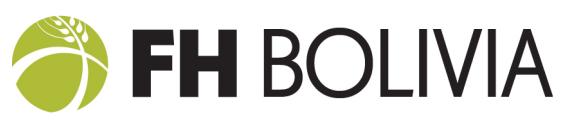 Presentación de ficha técnica Las empresas interesadas deberán presentar la ficha técnica adjunta a la propuesta hasta horas 16:30 del viernes 05/04/2024.Entrega de bienes La entrega de bienes deberá efectuarse cumpliendo con las condiciones técnicas, sujetas a la conformidad por la Comisión de Recepción de la entidad contratante.Cláusula de cumplimiento La empresa adjudicada deberá cumplir con los plazos establecidos. Sección III Criterios de Evaluación y CalificaciónEsta sección complementa las instrucciones a los proponentes y contiene los criterios que la Comisión de Calificación utilizará para evaluar una propuesta.Cumplimiento a las especificaciones técnicaPrecio evaluado más bajoPlan de entregas Los bienes solicitados deberán ser entregados dentro del plazo referencial y el plazo máximo indicado en A. Disposiciones Generales de la Sección II.  Las Propuestas con plazos de entrega posteriores al plazo máximo se considera que no cumplen con lo solicitado y serán rechazadas. Solamente para propósitos de evaluación la Comisión de Calificación incrementará el precio de la propuesta por ítem con el siguiente factor de ajuste:Fa= ( Pentrega – Pref) * 0,03Fa : factor de ajuste que se aplicará multiplicando este fator al precio de la propuesta por ítem.P entrega: plazo de entrega presentado por el Proponente, este plazo no deberá ser mayor al plazo máximo indicado en el Plan de Entregas.P ref: plazo referencial para cada ítemNo se aplicará el factor de ajuste si el plazo presentado es igual o menor al plazo referencial.Sección II Datos de la Convocatoria PúblicaEl nombre y número de identificación: LPZ 02/2024El número, identificación y nombres de los ítems que comprenden esta contratación: Lugar de entrega:Municipio de Arbieto (Cochabamba)Municipios de Toro Toro y Acasio (Potosi)Municipios de Sucre y Poroma (Chuquisaca)Plazo de entrega referencial: 11 días calendario desde la nota de adjudicación.Plazo de entrega máximo: 13 días calendario desde la nota de adjudicación.B.  Contenido de los Documentos de PropuestasPara registro de interesados y aclaraciones de las Propuestas la dirección de la Entidad Convocante es: Atención aspectos técnicos: Maycol MaldonadoAtención aspectos administrativos: Marihela ValdésDirección: Calle Bartolomé de las Casas , entre  Guamán Poma y Virrey ToledoCiudad: CochabambaPaís:  BoliviaTeléfono: 591-4-324317 Atención aspectos administrativos: Marihela ValdésDirección: Avenida Sanchez Bustamante No. 509 entre calles 11 y 12 de Calacoto,Ciudad: La PazPaís:  BoliviaTeléfono: 591-2-2129435 https://fh.org.bo/unete-a-nosotros/compras-y-contrataciones/Correo electrónico:   fh.licitaciones@fh.orgC. Preparación de las PropuestasLos Proponentes deberán presentar los siguientes documentos adicionales con su propuesta: Documento de identidad del Representante Legal vigentePoder de Representación Legal vigenteNIT vigenteRegistro vigente en SEPRECLos precios propuestos serán fijos durante el todo el proceso y deberán incluir los impuestos de ley.Los proponente interesados podrán presentar sus propuestas en los formatos que cada uno de los interesados defina por conveniente, exponiendo el precio unitario (en numeral y literal), precio total y cumplimiento de las especificaciones técnicas.Las propuestas se mantendrán válidas por el periodo que defina cada proponente que deberá ser minimanente por 30 días desde la entrega de la propuesta.D. Presentación y Apertura de PropuestasSe presentarán las propuestas en original Se presentarán las propuestas a más tardar en fecha viernes 05/04/2024F. Adjudicación de la ConvocatoriaSe procederá a la emisión de Orden de Compra o elaboración y firma de contrato posteriormente a la emisión de la nota de adjudicación.G. Forma de PagoContra entrega.